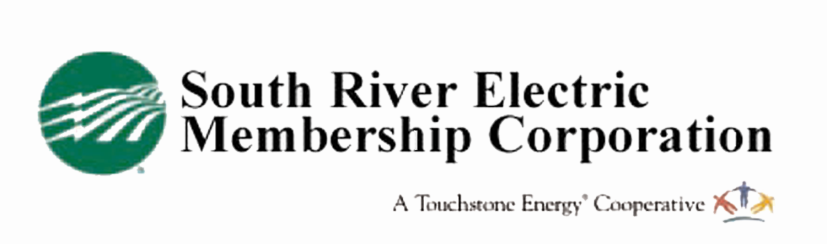 ENERGY STAR Appliance Rebate ApplicationMember InformationNameAccount # Address       Zip Home Phone  Cell Appliance Information (a separate application must be completed for each appliance)Clothes Washer          Clothes Dryer          Refrigerator          DehumidifiedBrand   Model Number Date of Purchase I attest that all information submitted herein is true. This appliance was purchased by me and will be used in my home. I agree to submit a copy of my receipt of purchase along with the ENERGY STAR EnergyGuide to South River EMC as verification of sale and to retain for their records. I also understand that South River EMC will claim any energy savings realized through the purchase of this ENERGY STAR qualified appliance as part of their REPS mandate reporting*. Member Signature						DateAuthorized  EMC Signature				DateEligibility:You must receive electric service from South River EMC in your home where this appliance will be used.This program is intended for residential use only.Rebates will be issued only for electric clothes washers, clothes dryers, refrigerators and dehumidifiers that carry the ENERGY STAR label with the ENERGY STAR symbol.	The appliance must have been newly purchased in the 90 days preceding the application for rebate.Receipt (or a copy) and EnergyGuide label must accompany application.Once an application is received by South River EMC and processed, a $10 bill credit will be applied to your account within 4-6 weeks.If an application is incomplete or does not include all required information, it will be denied and returned with an explanation.Restrictions:Rebates are subject to change without notice.All rebates are subject to approval and are contingent upon fund availability.*REPS mandate (Renewable Energy and energy efficiency Portfolio Standard) law, North Carolina General Statue 62-133.8 and North Carolina Utilities Commission Rule R8-67.